О планировании закупок без утвержденных лимитов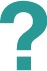 Можно ли включить в план-график закупки, лимитов на которые нет, но которые появятся через три дня, т. к. идет передвижка денег с одной программы на другую? А разместить закупку уже после доведения лимитов?В план-график заказчик может не вносить данные о таких закупках, т. к. необходимых лимитов пока нет и нет гарантии, что они появятся. Когда лимиты будут доведены, нужно внести изменения на основании п. 5 приказа Минэкономразвития России № 761, Федерального казначейства № 20н от 27.12.2011 и опубликовать извещение на необходимую закупку.Напомним, что Приказ № 761 разрешает вносить изменения в план-график, если:стоимость планируемых к приобретению товаров, работ, услуг изменилась более чем на 10%;изменились сроки приобретения товаров, работ, услуг, способ определения поставщика, сроки исполнения контракта;заказчик отменяет закупку;на закупку пойдут средства от образовавшейся экономии бюджетных ассигнований;возникли обстоятельства, предвидеть которые на дату утверждения плана-графика было невозможно;выдано предписание аннулировать торги.